РЕСПУБЛИКА   КАРЕЛИЯ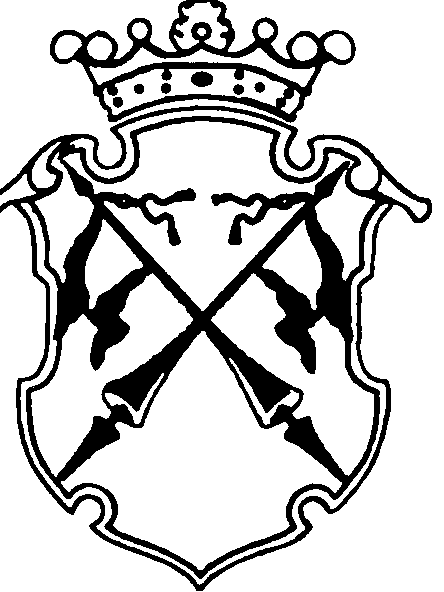 КОНТРОЛЬНО-СЧЕТНЫЙ КОМИТЕТСОРТАВАЛЬСКОГО МУНИЦИПАЛЬНОГО РАЙОНАЗАКЛЮЧЕНИЕна проект Решения Совета Сортавальского городского поселения  XXVII сессии III созыва «О внесении изменений и дополнений в решение №73 от 24.12.2014г. «О бюджете Сортавальского городского поселения на 2015 год и плановый период 2016-2017 годов»20 октября 2015 года                                                                      №45Основание для проведения экспертизы: п.2;7 ч.2 статьи 9 федерального закона  от 07.02.2011г. №6-ФЗ «Об общих принципах организации и деятельности контрольно-счетных органов субъектов Российской Федерации и муниципальных образований», ч.2 статьи 157 Бюджетного Кодекса РФ, подпункт 2;7 пункта 1.2 Соглашения о передаче полномочий контрольно-счетного органа Сортавальского городского поселения по осуществлению внешнего муниципального финансового контроля Контрольно-счетному комитету Сортавальского муниципального района от  «20» ноября  2014 г.Цель экспертизы : оценка финансово-экономических обоснований на предмет обоснованности расходных обязательств бюджета Сортавальского городского поселения в проекте Решения Совета Сортавальского городского поселения XXVII сессии III созыва «О внесении изменений и дополнений в решение №73 от 24.12.2014года  «О бюджете Сортавальского городского поселения на 2015 год и плановый период 2016-2017 годов».Предмет экспертизы : проект Решения Совета Сортавальского городского поселения  XXVII сессии III созыва «О внесении изменений и дополнений в решение №73 от 24.12.2014года  «О бюджете Сортавальского городского поселения на 2015 год и плановый период 2016-2017 годов», материалы и документы финансово-экономических обоснований указанного проекта в части, касающейся расходных обязательств бюджета Сортавальского городского поселения.   Проект Решения Совета Сортавальского муниципального района XXVII сессии III созыва «О внесении изменений и дополнений в решение №73 от 24.12.2014г. «О бюджете Сортавальского городского поселения на 2015 год и плановый период 2016-2017 годов» с приложениями №4;6;8;12 (далее- проект Решения), пояснительной запиской к проекту Решения представлен на экспертизу в Контрольно-счетный комитет Сортавальского муниципального района (далее- Контрольно-счетный комитет) 20 октября 2015 года.     Представленным проектом Решения не вносятся изменения в основные характеристики бюджета муниципального образования принятые Решением Совета Сортавальского городского поселения XVII сессии III созыва «О бюджете Сортавальского городского поселения на 2015 год и плановый период 2016-2017 годов» (далее- утвержденный бюджет), к которым, в соответствии с ст. 184.1 БК РФ, относятся общий объем доходов, общий объем расходов и дефицит бюджета.РасходыПроектом Решения предлагается перераспределить расходы на 2015 год между разделами, подразделами, целевыми статьями и видами расходов.Анализ изменений, внесенных в проект Решения по расходам бюджета поселения на 2015 году ,  приведен в табл. 1 Табл.1(тыс. руб.)Бюджетные ассигнования увеличены по сравнению с первоначально утвержденным бюджетом (с учетом ранее внесенных изменений)  по следующим разделам:2015 год- 0500 «Жилищно-коммунальное хозяйство» в сумме 915,0 тыс. руб.;и уменьшены по разделам:-0100 «Общегосударственные вопросы» в сумме 222,5 тыс. руб.;-0400 «Национальная экономика « в сумме 422,5 тыс. руб.;-1300 «Обслуживание государственного внутреннего и муниципального долга» в сумме 270,0 тыс. руб.Согласно Пояснительной записки внесение изменений в расходы в основном связано с увеличением ассигнований на приобретение автомобиля для Сортавальского городского поселения в связи с большой изношенностью и нецелесообразностью постоянного ремонта  за счет снижения расходов в виду отсутствия потребности.            С целью оценки финансово-экономических обоснований на предмет обоснованности расходных обязательств бюджета Сортавальского городского поселения в проекте Решения, Контрольно-счетным комитетом было рассмотрено коммерческое предложение ООО «К-Моторс», официального дилера  Skoda в Республике Карелия.      Рассмотрев указанное коммерческое предложение, Контрольно-счетный комитет обращает внимание, что планирование расходов на закупки должно проводиться исходя из принципа эффективности и экономности расходования бюджетных средств. При оценке экономичности использования муниципальных средств необходимо установить возможности по приобретению товаров и услуг наиболее экономным способом и их более рациональному использованию. Таким образом, для определения наиболее экономичной, оптимальной и эффективной цены необходимо было запросить коммерческие предложения у нескольких дилеров и выбрать наиболее выгодное для бюджета Сортавальского городского поселения предложение.  Анализ текстовых статей проекта Решения При анализе текстовых статей проекта Решения замечаний не установлено.Применение бюджетной классификацииВ представленных на экспертизу  Приложениях   4, 6, 8, 12 к проекту Решения применяются коды в соответствии с Указаниями о порядке применения бюджетной классификации Российской Федерации, утвержденными приказом Минфина России от 01.07.2013 № 65н.Выводы:1.Корректировка бюджета обусловлена перераспределением расходов между разделами, подразделами, целевыми статьями и видами расходов,  связанных с увеличением суммы бюджетных ассигнований по разделу «Жилищно-коммунальное хозяйство» на приобретение автомобиля и уменьшением бюджетных ассигнований по разделам «Общегосударственные вопросы», «Национальная экономика» и «Обслуживание государственного и муниципального долга» в виду отсутствия потребности по ранее запланированным расходам.2. Цель экспертизы - оценка финансово-экономических обоснований на предмет обоснованности расходных обязательств бюджета Сортавальского городского поселения в проекте Решения Совета Сортавальского городского поселения XXVII сессии III созыва «О внесении изменений и дополнений в решение №73 от 24.12.2014года  «О бюджете Сортавальского городского поселения на 2015 год и плановый период 2016-2017 годов».   Представленные финансово-экономические обоснования по вновь планируемым расходам на приобретение автомобиля не дают полной уверенности в том, что планируемая сумма является наиболее оптимальной. 3.По результатам проведенной экспертизы проекта Решения Совета Сортавальского городского поселения XXVII сессии III созыва «О внесении изменений и дополнений в решение №73 от 24.12.2014г. «О бюджете Сортавальского городского поселения на 2015 год и плановый период 2016-2017 годов» нарушений норм действующего законодательства не установлено.Предложения:Рассмотреть заключение Контрольно-счетного комитета  на заседании  объединённых комиссий Совета Сортавальского городского поселения.Совету Сортавальского городского поселения рекомендовать Администрации Сортавальского городского поселения:- запросить коммерческие предложения у нескольких дилеров и выбрать наиболее выгодное для бюджета Сортавальского городского поселения предложение.Председатель контрольно-счетного комитета                                   Н.А. АстафьеваНаименование2015 год2015 год2015 годНаименованиеУтвержденный бюджет с учетом ранее внесенных измененийПроект Решения Изменения(+;-)Общегосударственные вопросы15736,015513,5-222,5Национальная безопасность и правоохранительная деятельность155,0155,00Национальная экономика46901,946479,4-422,5Жилищно-коммунальное хозяйство52243,453158,4+915,0образование200,0200,00Культура, кинематография15618,515618,50здравоохранение0Социальная политика204,0204,00Физическая культура и спорт200,0200,00Средства массовой информации0Обслуживание государственного и муниципального долга600,0330,0-270,0Межбюджетные трансферты общего характера бюджетам субъектов  РФ и муниципальных образований0Всего расходов:131858,8131858,80